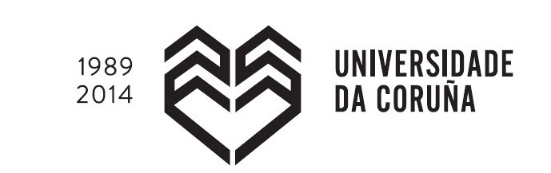 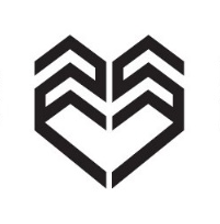 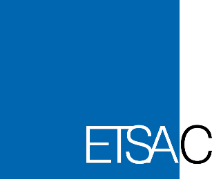 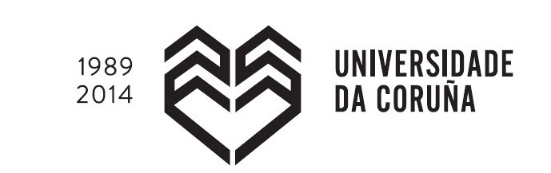 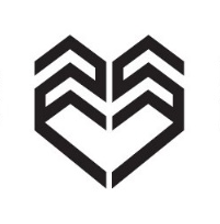 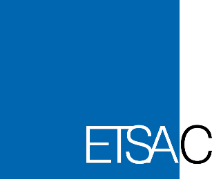 Application for admission in an ENGLISH-TEACHING GROUPDegree in Architectural Studies / Degree in Architecture_ ETSAC 2017-18B2 – GRADO EN ESTUDIOS DE ARQUITECTURAI hereby declare my intention to enrol in an English-teaching group for the following subjects:                     (Please tick the right boxes)First Year / First Semester                                                        First Year / Second SemesterSecond Year / First Semester   Second Year / Second SemesterThird Year / First Semester                                                      Third Year / Second SemesterI prove my B1 / B2 / C1 level of English by attaching a copy of an ad hoc certificate to this applicationI wish to demonstrate my level of English by doing an UDC English test at the beginning of Sept. 2017 (Time, date and place will be announced)I will pass a special Centro de Linguas course during the first semester (More information as soon as possible)       A Coruña,           /                                      / 2017Signature of the applicantSurnameNameDNI / PassportPhoneE-mail addressTítulo/Nota exámen Centro Línguas630G02002Drawing in Architecture630G02003Descriptive Geometry630G02005Introduction to Architecture630G02001Architectural Design 1630G02007Analysis of Architectural Forms  630G02010Construction 1  630G02006Architectural Design 2630G02012Architectural Analysis 1630G02013Physics for Architecture 2630G02015History of Art630G02020Construction 2630G02011Architectural Design 3630G02018Urbanism 1630G02019Structures 1630G02016Architectural Design 4630G02022Construction 3630G02024Urbanism 2630G02030Systems 1630G02021Architectural Design 5630G02029Urbanism 3630G02025Theory of Architecture